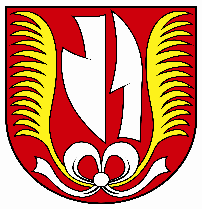                                               Obec Mankovce                                          Všeobecne záväzné nariadenie                                                 č. 3/2021     o poplatku za komunálne odpady a drobné stavebné odpadyObecné zastupiteľstvo v Mankovciach, na základe ustanovenia § 6 ods. 2 § 11 ods. 4, písm.d)zákona č.369/1990 Z .z. o obecnom zriadení  v znení neskorších zmien a doplnkov,  v súlade so  zákonom č. 223/2001 Zb.  o odpadoch v znení neskorších zmien a doplnkov a zákonom č. 582/2004 Z.  o miestnych  daniach a miestnom  poplatku za komunálne odpady a drobné sta-vebné odpady v znení neskorších zmien a doplnkov  vydáva                                                 Všeobecne záväzné nariadenie                                                      č. 3/2021o poplatku za komunálne odpady a drobné stavebné                                                                 odpady                                                               Článok 1                                                               Poplatok(1) Miestny poplatok za komunálne odpady a drobné stavebné odpady ( ďalej len „ poplatok“) sa platí za komunálne odpady okrem elektroodpadov a drobné stavebné odpady, ktoré vznika-jú na území obce. (2) Podrobnosti o nakladaní s komunálnymi odpadmi a drobnými stavebnými odpadmi na území obce Mankovce stanovuje obec v osobitnom všeobecne záväznom nariadení obce Mankovce o nakladaní s komunálnymi odpadmi a drobnými stavebnými odpadmi na území obce Mankovce. (3) Ak zákon o miestnych daniach neustanovuje inak, poplatok platí poplatník podľa § 77 ods. 2 až 4 zákona o miestnych daniach. Zdaňovacím obdobím pre miestny poplatok za komunálne odpady a drobné stavebné odpady je kalendárny rok. (4) Poplatok za odpad od poplatníka v ustanovenej výške pre obec vyberá a za vybraný poplatok ručí: a)  vlastník nehnuteľnosti; ak je nehnuteľnosť v spoluvlastníctve viacerých spoluvlastníkov alebo ak ide o bytový dom, poplatok vyberá a za vybraný poplatok ručí zástupca alebo správca určený spolu-vlastníkmi, ak s výberom poplatku zástupca alebo správca súhlasí, b)  správca, ak je vlastníkom nehnuteľnosti štát, vyšší územný celok alebo obec  (ďalej len „plati-teľ").  Platiteľ a poplatník sa môžu písomne dohodnúť, že poplatok obci odvedie priamo poplatník; za odvedenie poplatku obci ručí platiteľ. (5) Poplatková povinnosť vzniká dňom, ktorým nastane skutočnosť uvedená v § 77 ods. 2 zákona o miestnych daniach. Poplatková povinnosť zaniká dňom, ktorým zanikne táto skutočnosť. (6) Sadzbu poplatku Obec Mankovce určuje nasledovne:      -  0,05480  € za osobu a kalendárny deň          – 20,00 € za zamestnanca (PO a FO podnikateľ platí poplatok podľa počtu zamestnancov k 31.            01. daného roka) (7 ) Poplatník je povinný v priebehu zdaňovacieho obdobia oznámiť obci vznik a zánik poplatkovej povinnosti do 30 dní odo dňa vzniku alebo zániku poplatkovej povinnosti a:a) uviesť meno, priezvisko, titul, rodné číslo, adresu trvalého pobytu, adresu prechodného pobytu (ďalej len „identifikačné údaje“); v prípade určeného zástupcu podľa § 77 ods. 7 zákona o miest-nych daniach aj identifikačné údaje za ostatných členov domácnosti a ak je poplatníkom osoba podľa § 77 ods. 2 písm. b) alebo písm. c) zákona o miestnych daniach názov alebo obchodné meno alebo dodatok obchodného mena, sídlo alebo miesto podnikania a identifikačné číslo, b) uviesť údaje rozhodujúce na určenie poplatku,c) ak požaduje zníženie alebo odpustenie poplatku podľa § 82 zákona o miestnych daniach, pred-ložiť aj doklady, ktoré odôvodňujú zníženie alebo odpustenie poplatku.(8) Poplatok vyrubuje obec každoročne rozhodnutím na celé zdaňovacie obdobie. Vyrubený po-platok je splatný do 15 dní odo dňa nadobudnutia právoplatnosti rozhodnutia. Vyrubenie poplatku a splatnosť určuje § 81 a § 81a zákona o miestnych daniach.(9) Počet zberných nádob je určený podľa  počtu občanov nahlásených na súpisnom čísle domu.(1- 4 osoby v domácnosti majú nárok na 1 zbernú nádobu vo veľkosti 120 l. Domácnosť, ktorá má viac ako 5 členov, má nárok na ďalšiu zbernú  nádobu, ktorú si môže na vlastné náklady zakúpiť na obecnom úrade.)(10) Interval vývozu komunálneho odpadu - 1 x za 14 dní ( každý párny týždeň).(11) Domácnosť, ktorá  má zaplatené  poplatky za  komunálny  odpad dostane z obecného úradu nálepku za každý kalendárny rok, ktorú je potrebné nalepiť na zbernú nádobu. Nádoby neoznačené touto nálepkou nebudú vyvážané. (12) Obec podľa § 82 zákona o miestnych daniach poplatok odpustí za obdobie, za ktoré sa poplat-ník v obci nezdržiaval, ak sa preukáže dokladom o zaplatení poplatku v inej obci. (13) Obec podľa § 82 zákona o miestnych daniach vráti poplatok alebo jeho pomernú časť poplat-níkovi, ak predloží potvrdenie o výkone trestu, väzbe, pobyte v ústave.                                                                  Článok  2                                                                    Záverečné ustanovenie1/Dňom účinnosti tohto všeobecne záväzného nariadenia o miestnom poplatku za komunálne    odpady a drobné stavebné odpady sa zrušuje všeobecne záväzné nariadenie o miestnom po-   platku za komunálne odpady a drobné stavebné odpady č. 3/2020 zo dňa 12.12.2019 2/ OZ obce Mankovce sa na tomto všeobecne záväznom nariadení o miestnom poplatku za       komunálne odpady a drobné stavebné odpady uznieslo dňa  11.12.2020..                                                                                                                                    Článok  3                                                                 Účinnosť      Toto  VZN nadobúda účinnosť 1.januára 2021.                                                                                                 Bc. Milan Vrábel                                                                                          starosta obce  Mankovce                                                                                               Návrh VZNzverejnený na úradnej  tabuli obce26.11.2020Návrh VZNzverejnený na internetovej stránke:https://www.e-obce-mankovce.sk26.11.2020VZNschválené OZ v Mankovciach11.12.2020VZNvyvesené na úradnej tabuli a na internetovej stránke: https://www.e-obce-mankovce.sk15.12.2020ÚčinnosťÚčinnosť 01.01.2020